ЧЕРКАСЬКА ОБЛАСНА РАДАГОЛОВАР О З П О Р Я Д Ж Е Н Н Я22.05.2020                                                                                      № 220-рПро внесення змін до розпорядженняголови обласної ради від 18.05.2020 № 200-рВідповідно до статті 59 Закону України «Про місцеве самоврядування
в Україні»:внести до розпорядження голови обласної ради від 18.05.2020 № 200-р
«Про покладання виконання обов’язків директора на ДЕМ'ЯНЕНКА С.М.» зміни, замінивши в назві розпорядження слово «директора» на слово «начальника».Голова									А. ПІДГОРНИЙ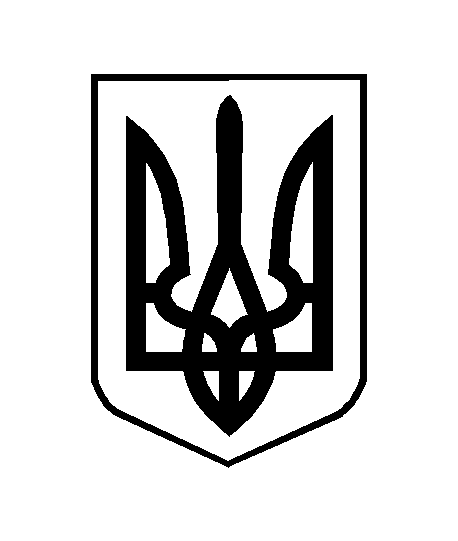 